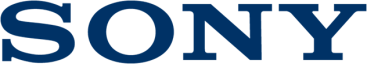 Tisková zpráva26. března 2019Společnost Sony představuje špičkový a mimořádně kompaktní model RX0 II – nejmenší a nejlehčí fotoaparát na světě Výjimečná kvalita obrazu, kterou přináší vrstvený obrazový snímač typu 1.0 s 15,3 MP vměstnaný do voděodolného, robustního a vysoce kompaktního těla Je vybaven 24mm širokoúhlým objektivem ZEISS® Tessar T* F4 s pevnou ohniskovou vzdálenostíInterní nahrávání videí ve 4K a nová řešení stabilizace obrazu Pokročilé funkce pro snímání statických fotografií zahrnují rychlost závěrky omezující zkreslení až 1/32 000 s a rychlost sériového snímání dosahující až 16 sn/s Voděodolný LCD displej naklopitelný do 180° a Clear Image Zoom umožňují fotografování množství rozmanitých scén Skvěle se hodí pro fotografování selfie díky zdokonalené reprodukci barev, novému režimu Soft Skin Effect a pokročilému ostření na oko Eye AFMikrofonní vstup a grip pro snímání (VCT-SGR1) představují ideální minimalistické řešení pro natáčení vlogů Snímání pomocí více fotoaparátů umožňuje natáčení kreativních videí z různých úhlů pohledu Společnost Sony dnes představila nový zajímavý přírůstek do své řady velmi oblíbených kompaktních fotoaparátů. Je jím nejmenší a nejlehčí prémiový kompaktní fotoaparát na světě, RX0 II (model DSC-RX0M2). Nový model staví na voděodolnosti / odolnosti proti prachuii, nárazu a tlaku a dokonalé kompaktnosti původní RX0. Nově nabídne také interní nahrávání v rozlišení 4K, LCD displej naklopitelný nahoru o 180° a dolů o 90°, který funguje dokonce i pod vodou ii, a nová řešení stabilizace obrazu pro nahrávání videa. Srdcem RX0 II je vrstvený obrazový snímač Exmor RS™ CMOS typu 1.0 s 15,3 megapixelyi a pokročilý obrazový procesor BIONZ X™, který přináší zdokonalenou reprodukci barev s nádhernými pleťovými tóny. Tato vysoce výkonná kombinace byla optimalizována tak, aby zajistila bleskově rychlý výkon a výjimečnou kvalitu obrazu při fotografování i nahrávání videí s širokým rozpětím citlivosti ISO 80-12 800. Širokoúhlý 24mmiii objektiv ZEISS® Tessar T* F4.0 s pevnou ohniskovou vzdáleností disponuje zkrácenou minimální ostřící vzdáleností 20 cm, díky níž je ideální pro fotografování selfie nebo table-top fotografií.  Fotoaparát do jakýchkoli podmínek RX0 II je fotoaparát, který si bez obav můžete vzít na místa, o nichž si jiné fotoaparáty mohou nechat zdát. Jeho rozměry jsou pouhých 59 mm x 40,5 mm x 35 mm a hmotnost jen 132 g, takže se RX0 II snadno vejde do kapsy a je připravený čelit jakýmkoli živlům. Model je vodotěsnýii až do hloubky 10 metrů, odolný proti prachuii a páduvii až z dvoumetrové výšky i proti tlakuviii až 200 kg. „Cílem vývoje původního modelu RX0 bylo zkonstruovat fotoaparát, který by svým provedením a technickými možnostmi umožňoval nové způsoby tvůrčího vyjádření,“ vysvětluje Yann Salmon Legagneur, ředitel produktového marketingu z oddělení Digital Imaging společnosti Sony Europe. „Z této myšlenky jsme vycházeli při tvorbě nového modelu RX0 II a obohatili jej o další možnosti a funkce, což z něj činí ideální fotoaparát pro jakýkoli druh cestování, který bude poskytovat stejně kvalitní fotografie a videa v celé řadě příležitostí pro fotografování a vlogování.“ Videa a mnoho dalšího Model RX0 II nabízí interní nahrávání videí ve 4K 30piv s „full pixel readout“ bez slučování pixelů, který zaznamenává přibližně 1,7násobné množství dat potřebných pro nahrávání videí v kvalitě 4K. Následné převzorkování omezuje nežádoucí efekty moiré a zubatých okrajů. Zajistí tak plynulý a vysoce kvalitní záznam v rozlišení 4K s výjimečnými detaily a hloubkou. Pomocí nově představených mobilních aplikací „Imaging Edge™“ od společnosti Sony lze tento záznam přenést do smartphonu, upravovat a snadno sdílet na sociálních sítích.Model RX0 II představuje vestavěnou elektronickou stabilizaci obrazu, která umožňuje záznam bez roztřesení, a to i při snímání z ruky. Stabilizaci je dále možné podpořit, když při exportování do chytrého telefonu nebo tabletu použijete aplikaci „Movie Edit add-on“, která zpracovává dodatečné informace zaznamenané během nahrávání a vytváří plynulé video v kvalitě jako při snímání ze stativu. Další novou funkcí, která je dostupná přes doplňkovou aplikaci ‘Movie Edit add-on’ od společnosti Sony, je funkce umožňující chytrou kompozici ‘Intelligent Framing’, která pomáhá vybraný objekt udržet uprostřed záběru a při finálních úpravách opravuje zkreslení obrazu. V závislosti na tom, kde budete video sdílet, lze vybrat požadovaný poměr stran. Mezi další funkce fotoaparátu RX0 II pro video patří nahrávání extrémně zpomaleného záznamu Super Slow Motion rychlostí 1000 sn/s ,  nekomprimovaný výstup 4K HDMI a simultánní proxy nahrávání. Konečného výsledku přesně podle svých tvůrčích představ mohou uživatelé dosáhnout pomocí funkcí Picture Profile, S-Log2 a Time Code / User bit. Precizní fotografieDíky všestrannosti modelu RX0 II máte kromě možností záznamu videa k dispozici také množství funkcí pro pořizování fotografií. Fotoaparát se může pochlubit závěrkou omezující zkreslení s rychlostí až 1/32 000 s a fotografováním rychlostí až 16 sn/s v, díky níž se vám podaří zachytit každičký letmý výraz v obličeji fotografovaného objektu. Při přepracování původního modelu RX0 bylo zdokonaleno podání barev tak, aby reprodukovalo přirozené a živé tóny pleti. Pomocí volitelného režimu pro měkké pleťové tóny (Soft Skin Effect) pak lze retušovat drobné vady pleti a vrásky. Fotoaparát umožňuje použít funkce Hodnocení (Rating) a Ochrana (Protect) a dále nabízí možnost zobrazit fotografie pořízené v režimu sériového snímání po skupinách.Automatické ostření na oči Eye AF od společnosti Sony, které se těší velké popularitě u portrétních fotografů po celém světě, bylo u modelu RX0 II ještě zdokonaleno. Vylepšení se dočkala rychlost, přesnost a ovládání automatického ostření na oči (Eye AF), aby bylo ještě snazší zachytit úžasné portréty. Pouhým stisknutím tlačítka spouště do poloviny fotoaparát uzamkne sledování očí objektu. V menu je možné vybrat, na které oko má fotoaparát ostřit (levé/pravé/automaticky), nebo je možné zvolený typ ostření přiřadit programovatelnému tlačítku, aby se uživatel mohl soustředit na kompozici.  Fotoaparát lze nastavit na intervalové snímání, jehož výsledky lze pomocí „prohlížeče“ v počítačové aplikaci „Imaging Edge“ od společnosti Sony upravovat do úžasných časosběrných videí.Možnosti použití více fotoaparátůPomocí aplikace „Imaging Edge Mobile“ od společnosti Sony můžete bezdrátově ovládat až 5 fotoaparátů RX0 II, zatímco prostřednictvím přístupového bodu bude možné ovládat 6 až 50 fotoaparátů (naplánováno na léto 2019). Model RX0 II je rovněž kompatibilní s ovladačem fotoaparátů CCB-WD1, který umožňuje připojit a ovládat až 100 fotoaparátů propojených kabelem. Tato řešení s více fotoaparáty otevírají dveře do zcela nového světa příležitostí natáčení a neomezených možností videa, ať už se uživatel rozhodne pro jakýkoli úhel pohledu. Cena a dostupnost Model RX0 II v sadě s gripem pro snímání VCT-SGR1 a držákem se začne do Evropy dovážet v květnu 2019.Bližší informace o modelu fotoaparátu RX0 II jsou k dispozici na stránkách produktu.Řadu exkluzivních příběhů, videí a zajímavého nového obsahu pořízeného pomocí nejnovějších fotoaparátů a dalších produktů Alpha od společnosti Sony naleznete na webu https://www.sony.cz/alphauniverse. Evropský fotografický portál společnosti Sony je k dispozici ve 22 jazycích a obsahuje detailní novinky o produktech či soutěžích a aktuální seznam událostí společnosti Sony v jednotlivých zemích.Konec -Pro více informací, prosím, kontaktujte:Lucie Brochová, Consultant, PR agentura společnosti SONY, Bison & Rose, +420 739 483 442, e-mail: lucie.brochova@bisonrose.cz O společnosti Sony CorporationSpolečnost Sony Corporation je předním výrobcem audio a video techniky, zobrazovacích, herních a komunikačních zařízení a produktů informačních technologií, které dodává jak běžným spotřebitelům, tak i profesionálům. Díky své hudbě, filmům, interaktivní zábavě a online produkci má Sony jedinečné postavení coby přední světová společnost na poli elektroniky a zábavy. Společnost Sony zaznamenala konsolidovaný roční obrat ve výši přibližně 77 miliard USD za fiskální rok s uzávěrkou 31. března 2018. Globální webová stránka Sony: http://www.sony.net/